PEMERINTAH KABUPATEN PROBOLINGGODINAS PENDIDIKAN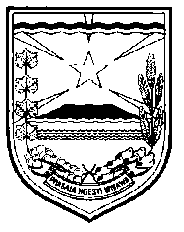 PEJABAT PENGADAAN BARANG DAN JASAJalan Raya Panglima Sudirman No 128 Kraksaan - ProbolinggoTelp & Fax 0335 844554Berdasarkan Surat Penetapan Penyedia Pengadaan Langsung Barang/Jasa nomor: 420.027/20.15.20/09/PPBJ/426.101/2016 tanggal 15 November 2016, Pejabat Pengadaan Barang/Jasa di Lingkungan Dinas Pendidikan Kabupaten Probolinggo Tahun Anggaran 2016  mengumumkan Penetapan Penyedia Pengadaan Langsung untuk:	Kegiatan	: Musyawarah Guru Mata Pelajaran (MGMP)	Pekerjaan	: Belanja Mamin Peserta Workshop Peningkatan Kompetensi Guru	Lokasi 	: Dinas Pendidikan Kabupaten ProbolinggoHPS	: Rp. 90.630.000,- (Sembilan puluh  juta enam ratus tiga puluh  ribu rupiah)	Sumber Dana		: DAU dan PAD Tahun Anggaran 2016 Adalah sebagai berikut:	Nama Perusahaan	: CV. RIHAM	Direktur	: LUTFI HAMID ABDUNAlamat	: Jl. Mayjen Sutoyo RT. 004 RW. 005 Kelurahan Patokan Kecamatan Kraksaan Kabupaten Probolinggo	NPWP	: 31.642.365.6-625.000Nilai Penawaran		: Rp. 89.236.500,- (Delapan puluh sembilan juta dua ratus tiga puluh enam ribu lima ratus rupiah)Nilai Terkoreksi		: Rp. 89.236.500,- (Delapan puluh sembilan juta dua ratus tiga puluh enam ribu lima ratus rupiah)Nilai Hasil Negosiasi	: Rp. 88.539.000,- (Delapan puluh delapan juta lima ratus tiga puluh sembilan ribu rupiah)Hasil evaluasi penawaran administrasi, teknis, harga dan kualifikasi memenuhi syarat selanjutnya dinyatakan sebagai Penyedia Pengadaan Langsung.Demikian pengumuman ini disampaikan dan terima kasih.Nomor        	: 	420.027/20.15.20/10/PPBJ/426.101/2016Sifat           	: 	PentingLampiran   	: 	-Perihal        	: 	Pengumuman Penetapan Penyedia		Pengadaan Langsung Barang/JasaProbolinggo, 16 November 2016Kepada Yth.Direktur CV. RIHAMdi Jl. Mayjen Sutoyo RT. 004 RW. 005 Kelurahan Patokan Kecamatan Kraksaan Kabupaten ProbolinggoPejabat Pengadaan Di Lingkungan Dinas Pendidikan Kab. Probolinggo Tahun Anggaran 2016 TtdINDRI ASMONO, S.PdNIP 19810520 201001 1 017